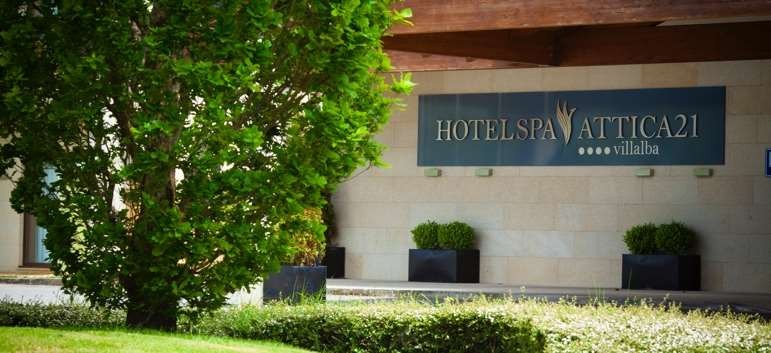 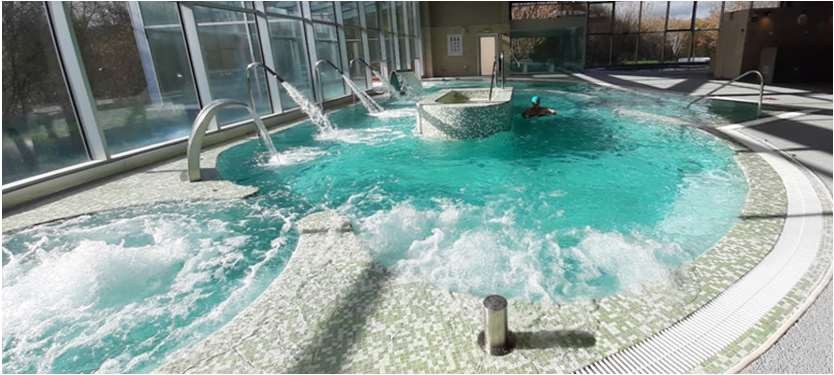 Tarifa corporativa 2023Habitación doble uso individual 	79,50€Alojamiento y desayuno buffetHabitación doble*Tarifas lineales,aplicablesdedomingoaviernes(exceptopuentesyfestivos).Sujetasaunmínimode15nochesanuales.OFRECEMOSWIFI.Gimnasio.Aparcamiento exterior.Descuento de un 50% en las entradas al SPA.Descuento de un 10% en tratamientosrealizados durante la estancia.ALQUILER DE SALONES:Sala Alligal: 25 m2.Salón Villalba: 110 m2.Salón Santaballa (carpa): 510 m2 Consulta condiciones*Enelpresenteacuerdoquedaexcluidalaintervencióndecualquierotraempresaintermediariapararealizarsusreservas.Porloque,encasode                                                                                                                                                                incorporarseconposterioridadalafirmadelpresentedocumento,lascondicionesytarifasseránrevisadas.Precios10%IVAincluido.SielIVAsufriesealgunavariación,estastarifasseránactualizadasenfuncióndelabajadaosubidadelrespectivoimpuesto.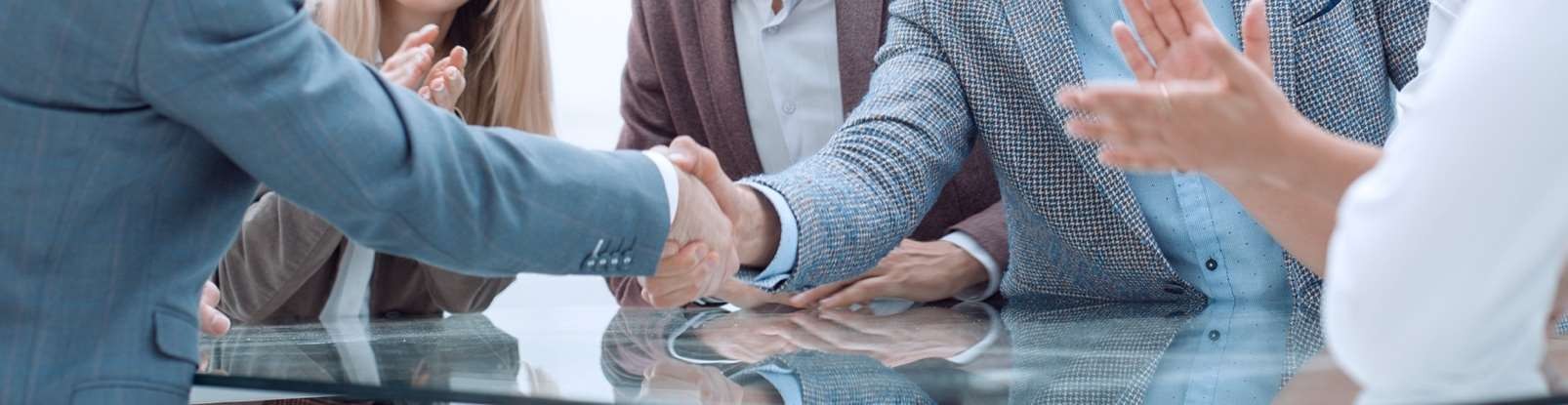 HOTEL SPA ATTICA21 VILLALBA****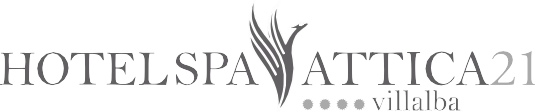 C/ Charca do Alligal, s/n - 27830 Santaballa (Vilalba –Lugo)Tel. 982 515 000 - Fax: 982 526 362www.attica21hotels.com- info.spavillalba@attica21hotels.com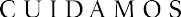 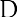 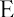 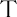 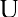 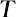 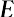 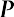 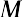 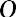 